Ж и з н е с т о й к о с т ь. Мою жизненную позицию и устойчивость ко всем невзгодам хорошо раскрывает вот эта старая даосская притча о фермере с одним конемУ фермера был только один конь. Однажды конь сбежал. Сосед фермера сказал: — Мне очень жаль, это ужасная новость. Ты, должно быть, очень огорчен. Фермер лишь произнес в ответ: — Посмотрим. Несколько дней спустя конь вернулся вместе с двадцатью следовавшими за ним дикими лошадьми. Фермер и его сын загнали их всех в стойло. Сосед сказал: — Поздравляю! Это замечательная новость. Ты, должно быть, рад. Фермер вновь ему ответил: — Посмотрим. Одна из диких лошадей лягнула единственного сына фермера, сломав ему обе ноги. Сосед фермера сказал: — Мне очень жаль, это ужасная новость. Ты, должно быть, очень огорчен. Фермер снова ответил: — Посмотрим. Страна ввязалась в войну, и каждого здорового молодого мужчину обязали отправиться воевать. Война была ужасна и погубила многих молодых мужчин, однако сын фермера остался жив, потому что из-за сломанных ног он не мог отправиться на войну. Сосед фермера сказал: — Поздравляю! Это замечательная новость. Ты, должно быть, рад. Фермер снова ответил: — Посмотрим. Что не так с этим безумным фермером? Дело в том, что он развил в себе жизнестойкость. Он обладает жизненной стойкостью! Он устойчив, он готов. И что бы будущее ни приготовило этому мужчине, мы знаем, что он посмотрит ему прямо в лицо взглядом, так и кричащим: «Ну, давай!» Фермер пришел к пониманию того, что ни потрясающее везение, ни сокрушительное поражение не определяют твою сущность; они определяют твое место в жизни на данный момент. Фермер знает, что все происходящее в жизни всего лишь помогает ему увидеть, где он находится и в какую сторону ему идти в будущем. Тебе решать, что будет дальше. Он понял, что каждый конец — это начало.***Почему многие казахстанцы имеют неподъемные кредиты?Чтобы ответить на этот вопрос, я использую известную, классификацию деловых культур голландского ученого Г.Ховстеде. В своем исследовании он определил базовые ценности различных народов. Также предложил параметры, позволяющие описать различия между национальными культурами, которые в начале состояли из четырех показателе: дистанция власти; коллективизм и индивидуализм; женственность и мужественность; избегание неопределенности. Однако, после критики его теории в том, что она показывает мир с европоцентричной точки зрения. Он добавил еще два параметра: ориентация на будущее; потворство желаниям.Хочется порассуждать на тему последних двух параметров, на мой взгляд именно они раскрывают обозначенную выше проблему. Начнем с ориентация на будущее. Этот показатель оценивает, насколько далеко члены общества заглядывают в будущее, обладают ли стратегическим мышлением. От долгосрочности ориентации зависит постановка целей на годы вперед, упорство. Экономисты подсчитали этот индекс в 23 странах. (Для Казахстана эти индексы не рассчитаны)Нации с низким уровнем ориентации на будущее расточительны и склонны прокрастинировать.Общества, ориентированные на будущее, воспринимают время как направленную прямую. Они бережливы, не оглядываются в прошлое и высоко ценят результаты.Высокий показатель долгосрочности ориентации характерен для восточных народов, а низкий — для западных. Самая долгосрочно ориентированная страна — Китай. За ним следуют Гонк-Конг, Тайвань, Япония, Южная Корея. В США этот индекс очень низкий и составляет всего 26 баллов, поэтому большая часть населения имеет неподъемные долги по кредитам.Следующий параметр - потворство желаниям. Этот индекс отражает готовность членов общества удовлетворять свои сиюминутные потребности. Противоположность потворству — сдержанность. Для тех культур, которые признают сдержанность как положительное качество, характерны строгие социальные правила и ограничения. Одной из главных добродетелей считается скромность. Обычно представители сдержанных культур мало внимания уделяют отдыху и не умеют расслабляться, скованы социальными нормами и считают реализацию своих желаний чем-то неправильным.Г. Хофстеде когда описывал эти культурные измерения, он считал их неизменяемыми. Оказалось, что многое меняется. Уже известно изменения в менталитете заметны в пределах 1-2 поколений.Таким образом, можем сделать вывод, что у современного поколения низкий уровень ориентации на будущее и высокий уровень потворство желаниям. А это в свою очередь приводит к закредитованности нашего общества. Хотя наши родители с советского прошлого имели другой ценностных ряд и значит другие показатели по Ховстеде.Что делать? Чтобы перейти на новый уровень социально-экономического развития, необходимо изменение хофстедовых показателей. Это - понижался индекс дистанции власти и избегание неопределенности, повышалась долгосрочность ориентации и сдержанность во всем.****Коуч - одна из самых популярных и востребованных профессий XXI века.Сегодня в профессии коуча есть четкие стандарты, компетенции, этические нормы, аккредитация и сертификация. В сообществе Международной федерации коучинга (ICF) состоит 22 тыс. специалистов со всего мира, и войти в их число может только человек, получивший аккредитованное образование. Согласно международным стандартам определены следующие уровни квалификации коучей: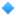 1 уровень АСС- ассоциированный коуч (начальный уровень);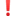 2 уровень РСС - профессиональный сертифицированный коуч (средний);3 уровень МСС - мастер сертифицированный коуч (высший).В Казахстане на сегодняшний день только 3 коуча имеют уровень ММС. Одна из них Тлеубаева Шолпан.Требование для получения сертификата международного образца: 1.обучение в программе аккредитованной ICF;2. обучение должны проводить коучи имеющие как минимум 2 уровень квалификации т.е. РРС, желательно, чтобы уровень тренеров был МСС.После завершения вы получаете сертификат коуча , который будет отображаться международном списке о присвоении соответствующей квалификации.Только, с таким сертификатом вы можете практиковать в 140 странах мира. В настоящее время в Казахстане рынок подготовки профессиональных коучей находиться в зачаточном состоянии. Распространены 2 недельные или месячные курсы, которые больше дискредитирует коучинговое образование, чем развивают. Ведь, профессия коуча - это престижная, современная и высокооплачиваемая деятельность. Поэтому при выборе образовательного учреждения, нужно учитывать все вышеперечисленные факты.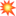 Уникальность обучение в GMA:программа аккредитована ICF; 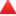 Обучения будут вести коучи с уровнем ММС;Сама сильная программа по подготовке коучей.У нас обучаются опытные коучи, которые прошли обучения по другим программам, но они сразу определили преимущества программы "Коучинг-глобальный взгляд" и начали обучение. ***Сейчас продвигаю коучинговое образование, потому, что именно эти знания и навыки дают менеджеру возможность изменения в глубь, т.е. происходит эволюция мышление, понимания себя и окружающих.Только после таких внутренних изменений менеджер становится Лидером.Таким образом, вся моя профессиональная деятельность была посвящена подготовке эффективных и успешных людей.****Все чаще я слышу: чем новый Казахстан отличается от старого? В чем принципиальная разница?Мне кажется, в самой постановке вопроса присутствует скрытая форма ответа. Получается: если мы стали строить нечто новое, то это означает, что мы жили в чем-то старом? Но как он мог постареть, ведь ему от роду всего тридцать с маленьким гаком? Почему так быстро наступила старость? Неужели за эти тридцать с небольшим жизнь поколотила его так, что он лишился последних остатков здоровья? Я хорошо помню: мы и тогда, после Беловежской посиделки, начинали жить по-новому. И нам резонно объясняли: что вы хотите, мы только родились, какие могут быть претензии? И просили потерпеть, мол, дайте подрасти, окрепнуть. Надо чуток подождать, подтяните пояса и в будущем вас ждет праздник. Теперь, оглядываясь назад, мы видим, что у них не получилось. Вернее, у них получилось не то, на что мы рассчитывали. То есть, я хочу сказать, у них блестяще получилось то, чего мы от них никак не ожидали. Они добились процветания, да! Но – без нас. С чем и хочется их поздравить: и рука механически тянется к булыжнику. Хотя это не выход. Главное, что к нам, наконец, пришло понимание. Как всегда, оно приходит с опозданием. Мы поняли, что мы снова вернулись туда, откуда начинали. Более того, такое ощущение, что нас окончательно запутали и отвели дальше. Еще лет на пятьдесят назад. Что же получается?Получается, мы жили бедно, а потом нас обокрали? По идее теперь у нас должен выработаться страх перед всем новым. Как точно также до этого в нас сидел страх перед всем старым. И нынешний Казахстан по всем внешним признакам действительно уже не тот – не старый. Во всяком случае нам так говорят, и мы вглядываемся: да. Нынешний не тот. Но в то же время он еще и не совсем новый. Он какой-то промежуточный. Он как бы застрял в своем развитии. Он какой-то недоразвитый. И у нас снова все впереди. Что и настораживает. В такой ситуации, единственно, к чему мы должны быть готовы, так это – ко всему.Невольно начинают бродить в голове разные мысли.Может, ну его нафиг? Может, не стоит обновлять старое? Может, стоит покончить со всем их старым вместе со всем их новым и вернуться к началу начал? То есть, стереть надоевшую картинку и начать рисовать другими красками? А то этот свет в конце туннеля начинает слегка раздражать. Он то погаснет, то потухнет, то погаснет, то потухнет, и не поймешь – что нас ждет? А давно замечено: обещающие светлое будущее обычно темнят.***Вроде бы глупо говорить о культуре в стране, которая до сих пор борется с бедностью. В которой до сих пор не решены элементарные социальные проблемы и нарушены все пункты общественного договора. Так они потому и не решены, потому и нарушены, поскольку все эти вещи напрямую зависят от уровня общей культуры.⠀Даже сами экономисты признают: воспроизвести можно всё, что угодно, но выиграть можно только за счёт более эффективной системы управления., которая, конечно, включает в себя в первую очередь аспект культуры. Об этом я и говорю все последние 30 лет.⠀Менің 30 жыл айтып, жазып келе жатқаным, мәдениетті адам – арлы адам. Ал арсыз адам мәдениеттен жұрдай адам деген сөз. Бұл жерде жетіспейтін басқа нәрсе бар.⠀Жаратушының аңдарға емес, адамға берген сыйы. Оянған ар-ождан – адам күш-қуатының сарқылмас көзі. Менің айтпағым – ар жөнінде. Міне, сол нарықтық экономика дені дұрыс базисте жақсы жұмыс істей алады. Ал ар-ождан жоқ жердегі базис есігі ашық тордағы жыртқыш сықылды. Егер адам өмірі мен тұтас мемлекеттің іргесі ар-ождан екенін түсінбесек, бізді қасірет зардабы күтіп тұр. Ар-ожданды тек мәдениет қана оята алады. Ағартушылық. Білім⠀Nur tileý ( Нұр Тілеу) - Ермек Тұрсынов. Qazaqstan TV / Қазақстан Ұлттық Арнасы. 28.09.2020.****"Вот говорят - правда всегда одна. Это неправда. Потому что в нашей стране существуют две правды. Одна - официальная, другая - обычная, людская. Как правило, они очень разные. Как день и ночь.Вот уже больше тридцати лет я говорю о том, что, если в Астане проводятся грандиозные мероприятия с салютами и красивыми речами, а где-то в далекой глубинке в это время элементарно нет света и воды, то грош цена всем этим понтам.⠀Я говорю, но меня не слышат те, кто должен услышать. Потому что у них - своя правда".⠀"Биік мансап- биік жартас" - деп Абай айтқанын қазіргі билікке құмар министрлер естімегенде шығар. Өйткені, олар мансапты халыққа қызмет ету деп есептемей, мамық орынға қол жеткізу деп түсінеді.⠀Қарт ананың жан айқайын кім тыңдайды, кім шешеді? Кездейсоқ тағайындалған министрлер ме? Зүльфия Сулейменова экология, геология, және табиғи ресурстар министрі көтере алмаған ,қосып арқайлайды , сізді Семейдегі өрт, одан қалды егіндікке су таппаған халықтың жағдайы ойландырмайды ма?⠀Менің айта -айта жауыр болған тақырыптарым, 30 жылда не бітірдік, қандай жетістіктеріміз бар? Ауылды құрттық, мәдениеттен жұрдай болдық, не деп мақтанамыз?⠀"Тілеуханұлымен сұхбат" бағдарламасы- Ермек Тұрсынов: Бізде билік қана бақытты. 20.05.2021